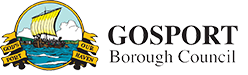 GOSPORT BOROUGH COUNCILCommercial Cleaning Contract for the cleAning of Communal Bins REFERENCE QUESTIONNAIREPLEASE RETURN YOUR RESPONSE BY: 15th September 2021Email: purchasingandprocurement@gosport.gov.ukThank you for taking the time to complete and return this questionnaire. Please be aware that if we do not receive a returned questionnaire this may result in 0 points being awarded for the bidder's reference which is a requirement for this procurement project. If you require an extension of time to complete the questionnaire please inform the Supplier seeking the reference and the Council using the email address above.  SECTION 1 - CONTRACT OVERVIEWTo be completed by supplier expressing interest in the Authority's tender before forwarding the questionnaire to the Client refereeName of Tenderer Title of ProjectClient Location Contract Dates - Start and end dates e.g. May 2017 – May 2018Contract Value - eg. £ X Million/Thousands  Contractors Team -  Provide details of your key delivery team, providing for each member:Description of the Project Provide a general overview of the projectSECTION 2 - REFERENCE QUESTIONNAIRETo be completed by the Client referee and forwarded directly to the Council via the email address statedClient Referee DetailsPlease rate the service performance of the bidder in each of the areas set out in the table below. Tick (or type Y) in the relevant box for the performance areas set out below using the following criteria:Please provide any comments you may have regarding the performance of the Contractor below (expand box as needed) that support any ratings you have provided above or that relate to any additional elements not listed above.Further to the performance elements tested above please provide information if any of the following issues have applied to the contract / project using the box (expand as needed) below: Details of any legal / financial penalties appliedDetails of any issues - with Contractor, with Sub-Consultants / Supply Chain, 3rd party approving bodies, etc. and how these were resolvedDetails of any major variations to the contract and how these were resolved operationally and financiallyCompany nameName of contactPosition in organisationCompany addressEmailTelephone numberSite nameAddressCityContractorStart DateEnd DateContractorValueNamePositionContract Responsibilities / ServicesNamePositionContract Responsibilities / ServicesNamePositionContract Responsibilities / ServicesContract/Project NameCompany NameName of RefereePosition in CompanyTelephone NumberEmailRepresentation of ServicesYesNoPlease confirm that the description of the project, dates and values provided in the Contract Overview is an accurate representation of the services and works undertaken for your organisation in respect of the discreet package of services and works covered under the contract stated.Please provide any further comments as required (expand box as needed):Please provide any further comments as required (expand box as needed):Please provide any further comments as required (expand box as needed):JudgementPerformanceExcellentThe bidder exceeded the service levels expected.GoodThe bidder met the service levels expected to a high standard. SatisfactoryOverall the bidder met the service levels expected.UnsatisfactoryThe bidder failed to meet expected service levels to the extent that terms of the contract / specification / offer were breached in full or in part NANot applicable to the contract / project deliveredPerformanceElementExcellentGoodSatisfactoryUnsatisfactoryExtremely UnsatisfactoryNADelivery to agreed cost Delivery to agreed target datesQuality of Work Management of staff/sub-contractors Interaction with Customers/residents/stakeholdersLevel of added value (if any) brought to the contract.Management of Contract-invoicing and any statistical returns